Kommunikációs felületek: http://krajczaros.uw.hu és http://haemgo.uw.hu és www.krajczarosalapitvany.hu illetve www.hadisirgondozas.hu és http://haemgo.hu továbbá http://www.facebook.com/krajczaros.alapitvany és https://www.youtube.com/results?search_query=krajcz%C3%A1ros+alap%C3%ADtv%C3%A1ny A KURATÓRIUM 2018/07-09. (09. 09.) számú határozatai:A kurátorok a kuratórium ülésének feltételeit illetően az alábbiak szerint határoztak:1) Jkv. Vezető felkérés: 	Hole Istvánné		 elfogadva: 2 igen,  …. nem, …. tartózk. 2) Jkv. Hitelesítő felkérés:	Adorjáni István	 	 elfogadva: 2 igen,  …. nem, …. tartózk.				Dr. Halasi Zoltán	 elfogadva: 2 igen,  …. nem, …. tartózk.3) Napirend:						 elfogadva: 2 igen, …. nem,…. tartózk.A KURATÓRIUM 2018/10. (09. 09.) számú határozata:Az írásban benyújtott napirendből az A1-A2 és A4-A5 alpontokra vonatkozó tájékoztatást a kuratórium tudomásul vette.						2  igen …. nem, …. tartózk.A KURATÓRIUM 2018/11. (09. 09.) számú határozata:Az írásban benyújtott napirendből A3. alpontra: felhatalmazzák a kuratórium elnököt a MVX  312 szgk mielőbbi értékesítésre.2  igen …. nem, …. tartózk.A KURATÓRIUM 2018/12. (09. 09.) számú határozata:Az írásban benyújtott napirendből az A6. alpontra: az előterjesztésben foglaltak szerint elfogadják a Belgiumba tervezett szakmai tanulmányutat a rögzített költségelemeknek megfelelően.2  igen …. nem, …. tartózk.A KURATÓRIUM 2018/13. (09. 09.) számú határozata:Az írásban benyújtott napirendből az A7. alpontra: a kuratórium elnök felhatalmazást kap a meglévő alkalmazott foglalkoztatásához szükséges külső forrás keresésére, valamint az átmenti időszakra alkalmi munkabérrel történő áthidalásra.2  igen …. nem, …. tartózk.A KURATÓRIUM 2018/14. (09. 09.) számú határozata:A kuratórium elnök felhatalmazást kap a Bánkon lévő ingatlannak 18 mFt értékben történő elidegenítésére, valamint az ingóságoknak a javasoltak szerinti hasznosítására.2  igen …. nem, …. tartózk.A KURATÓRIUM 2018/15-19. (09. 09.) számú határozatai:Az ingatlan értékesítésből befolyó összeg terhére a kuratórium elnök felhatalmazást kap:C1. alpontra:  Székesfehérváron 2 db garázs vásárlásra – cca 5 mFt erejéig,2  igen …. nem, …. tartózk.C2. Új személygépkocsi vásárlás (maximum 5 mFt összegben)2  igen …. nem, …. tartózk.C3. A működés során 2017-ben bekövetkező üzemi veszteséget megfinanszírozni2  igen …. nem, …. tartózk.C4. Felvállalni 2019-ben Ypresben 1 db emlékfa ültetés akciót.2  igen …. nem, …. tartózk.C5. Tartalékolni kb. 2-3 mFt-ot a további évek működésére.2  igen …. nem, …. tartózk.Hole Istvánné		Adorjáni István	 	   Németh István- jkv. vezető -	     	    - EB tag -		- kuratórium elnök- 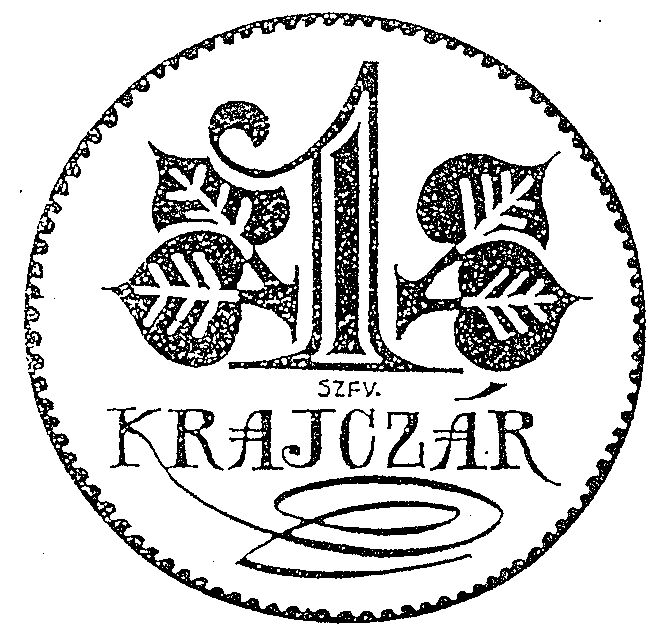 KRAJCZÁROS ALAPÍTVÁNY- közhasznú szervezet -Adószám: 18481776-2-07; OTP 11736116-20124496Székhely: 8000 Székesfehérvár., Bártfai u. 41. B.            Tel: 06/30/9566-736, E-mail: krajczáros@t-online.hu